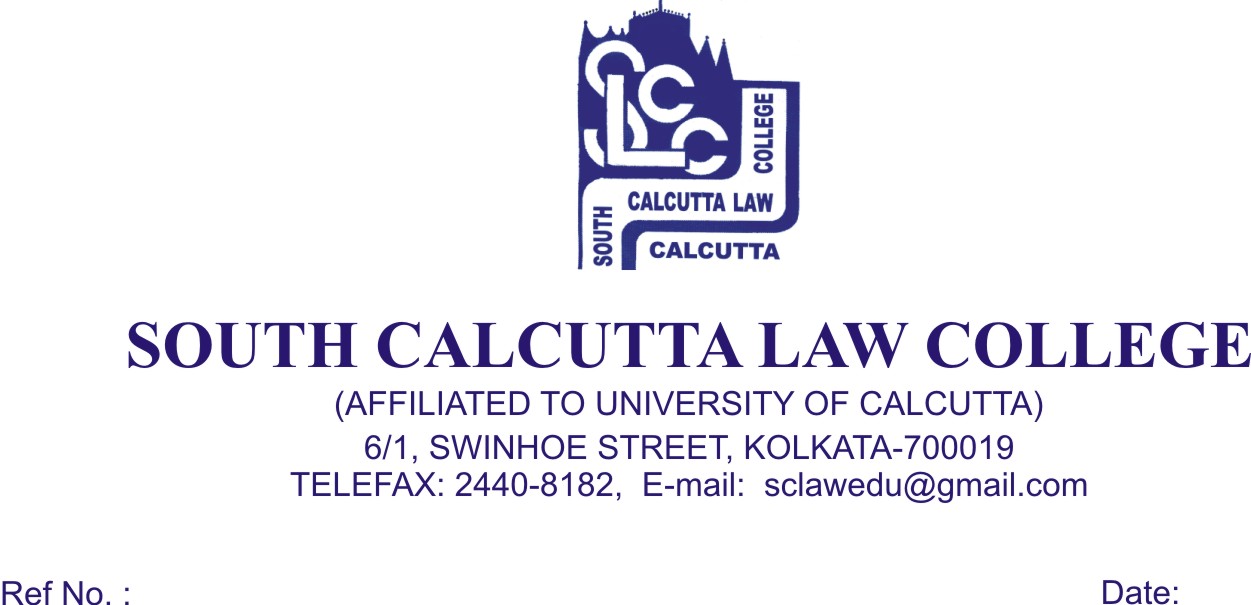 NOTICE                                                   Date - 17 /04/2019All the candidates who have been enlisted for admission in LLM (session 2018-2019)   are   hereby informed that admission to the said course will take place on 24thApril ,2019,  Wednesday, 25thApril, 2019, Thursday from 9.00 a.m. to 11.00 a.m. they are required to bring the        original   and   photocopies   of the following   documents. No candidate will be entertained for admission after the scheduled date and time.Admit Card of Class X & XII passed ExaminationMark Sheet of H.S.(10+2) , and  B.A.LL.B final mark sheet.2 copies of stamp size photos of the candidateSC/ST CertificateMigration CertificateDate of Birth CertificateLL.M Entrance Test Admit Card (Original)Bill  of  Rs. 2000/-  (paid at the time of Counseling) Aadhaar CardAt the time of Admission the candidate will pay Rs. 8,000/- (Rupees Eight Thousand) only in cash.Total fees for LL.M. first year is Rs.  10,000/- (Ten Thousand only)By OrderDr. Nabamita Paul Ray  Teacher-in-ChargeSouth Calcutta Law College